          13 марта 2018 г. на базе СП «Детского сад «Солнышко» ГБОУ СОШ                    с. Старое Ермаково прошел семинар педагогов ДО  на тему: «Социально – коммуникативное развитие  детей дошкольного возраста в соответствии ФГОС ДО».         Цель семинара:  повышение уровня профессиональной компетентности работников дошкольного образования в вопросах социально-коммуникативного развития детей в соответствии с требованиями ФГОС ДО.        	В первой  части семинара вниманию педагогов был представлен открытый просмотр образовательной деятельности  во второй младшей  группе  «Не надо ссориться друзья» (воспитатель Яруллина И.Х.).      	По своей структуре ОД состояла из 3 взаимосвязанных частей. В ходе которых дети поэтапно выполняли различные действия.      	 Первая часть – организационная, направленная на мотивацию детей к предстоящей деятельности. Использовала проблемно-ситуационный метод. (Появление героев с просьбой помочь понять некоторые причины возникновения ссоры).   Вторая часть – основная  (учить простым способам выхода из конфликтов)   Третья часть – заключительная. Детям предлагалось просмотреть фотокартинки героя с целью оценки поведения отрицательного или положительного. Тем самым еще раз закрепить положительные модели поведения на основе сравнения.   	Проведена  физкультминутка танец дружбы с целью профилактики утомления, предотвращения нарушения осанки и психоэмоциональной разрядки.    		Воспитатель в  работе с детьми использовала беседу, вопросы на сообразительность, логическое мышление, сравнение, все это способствовали эффективности мыслительной творческой деятельности и развитию речи детей и закреплению положительной модели поведения.      Дети были активны,  внимательны, чувствовали себя комфортно. Это подтверждают результаты деятельности.      Смена видов деятельности (игровой, коммуникативной) способствовала поддержанию внимания и работоспособности детей на протяжении всей ОД.      Дети старшей группы (воспитатель Халилова З.Р.) показали музыкально – театрализованное развлечение. Дети сами являлись участниками игровых моментов и активными помощниками во время развлечения, что позволило сохранить у детей положительный эмоциональный настрой до конца развлечения.         Во второй части семинара педагоги  детских садов «Улыбка», «Ляйсан», «Ромашка» м.р. Камышлинский  дали массу идей для проведения необычных ОД по социально-коммуникативному  развитию в виде мастер класса и стендового доклада.         Семинар прошел на хорошем методическом уровне, педагоги получили новый опыт  и идеи для своей деятельности.          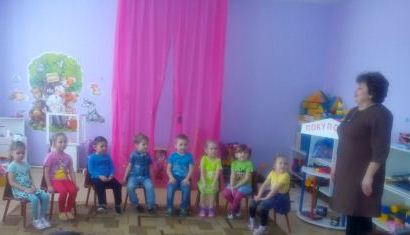 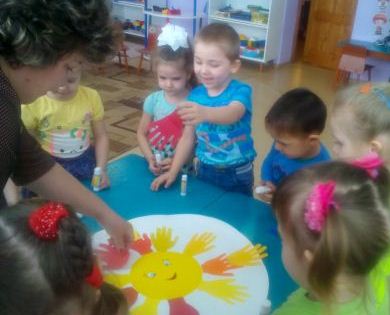 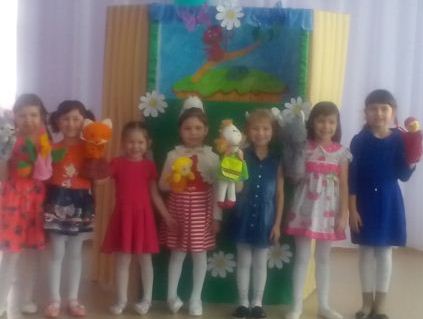 